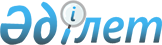 О внесении изменений и дополнений в решение районного маслихата от 21 декабря 2020 года № 587-VІ "Об утверждении районного бюджета на 2021-2023 годы"Решение Курмангазинского районного маслихата Атырауской области от 29 марта 2021 года № 28-VІI. Зарегистрировано Департаментом юстиции Атырауской области 6 марта 2021 года № 4908
      В соответствии со статьей 109 Бюджетного кодекса Республики Казахстан от 4 декабря 2008 года, подпунктом 1) пункта 1 статьи 6 Закона Республики Казахстан от 23 января 2001 года "О местном государственном управлении и самоуправлении в Республике Казахстан" и с предложением районного акимата районный маслихат РЕШИЛ:
      1. Внести в решение районного маслихата от 21 декабря 2020 года № 587-VІ "Об утверждении районного бюджета на 2021-2023 годы" (зарегистрировано в реестре государственной регистрации нормативных правовых актов за № 4843, опубликовано 5 января 2021 года в эталонном контрольном банке нормативных правовых актов Республики Казахстан) следующие изменения и дополнения:
      в подпункте 1) пункта 1: 
      цифры "13 228 546" заменить цифрами "13 222 850";
      цифры "10 007 039" заменить цифрами "10 001 343";
      в подпункте 2) пункта 1: 
      цифры "13 228 546" заменить цифрами "13 341 914";
      в подпункте 5) пункта 1: 
      цифры "-39 380" заменить цифрами "-158 444";
      подпункт 6) пункта 1 изложить в следующей редакции:
      "финансирование дефицита (использование профицита) бюджета – 158 444 тысяч тенге, в том числе:
      поступление займов – 39 380 тысяч тенге;
      погашение займов – 0 тысяч тенге;
      используемые остатки бюджетных средств – 119 064 тысяч тенге."
      пункт 9 изложить в следующей редакции:
      "9. Учесть, что в районном бюджете на 2021 год из республиканского бюджета предусмотрен целевой трансферт развития на развитие транспортной инфраструктуры в сумме 200 000 тысяч тенге." 
      пункт 12 изложить в следующей редакции:
      "12. Контроль за исполнением настоящего решения возложить на постоянную комиссию (председатель Б.Кенжебаев) районного маслихата по вопросам экономики, налоговой и бюджетной политики." 
      дополнить пунктами 14, 15 следующего содержания:
      "14. Учесть, что в районном бюджете на 2021 год предусмотрены целевые трансферты развития из Национального фонда Республики Казахстан в следующих объемах:
      791 825 тысяч тенге на проектирование и (или) строительство, реконструкцию жилья коммунального жилищного фонда, в рамках программы жилищного строительства "Нұрлы жер";
      279 822 тысяч тенге на развитие системы водоснабжения и водоотведения в сельских населенных пунктах в рамках "Программы развития регионов до 2020 года";
      117 114 тысяч тенге на развитие социальной и инженерной инфраструктуры в сельских населенных пунктах в рамках проекта "Ауыл - Ел бесігі".
      15. Учесть, что на 2021 год специалистам в области здравоохранения, образования, социального обеспечения, культуры, спорта и агропромышленного комплекса, государственным служащим аппаратов акимов сельских округов, прибывшим для работы и проживания в сельские населенные пункты предусмотрено подъемное пособие в сумме, равной стократному месячному расчетному показателю и бюджетный кредит для приобретения или строительства жилья в сумме, не превышающей одну тысячу пятисоткратного размера месячного расчетного показателя." 
      2. Приложение 1 указанного решения изложить в новой редакции согласно приложению к настоящему решению.
      3. Контроль за исполнением настоящего решения возложить на постоянную комиссию (председатель Б. Кенжебаев) районного маслихата по вопросам экономики, налоговой и бюджетной политики.
      4. Настоящее решение вводится в действие с 1 января 2021 года. Районный бюджет на 2021 год
					© 2012. РГП на ПХВ «Институт законодательства и правовой информации Республики Казахстан» Министерства юстиции Республики Казахстан
				
      Председатель внеочередной
IV сессии районного маслихата

У. Есенгазиев

      Секретарь районного маслихата

Б. Жугинисов
Приложение к решению Курмангазинского районного маслихата от 29 марта 2021 года № 28-VIIПриложение 1 к решению районного маслихата № 587-VІ от 21 декабря 2020 года
Категория
Категория
Категория
Категория
Категория
Категория
Категория
Категория
Сумма, тысяч тенге
Класс
Класс
Класс
Класс
Класс
Класс
Класс
Сумма, тысяч тенге
Подкласс
Подкласс
Подкласс
Подкласс
Подкласс
Сумма, тысяч тенге
Наименование
Наименование
Наименование
Сумма, тысяч тенге
І. Доходы
І. Доходы
І. Доходы
13 222 850
1
Налоговые поступления
Налоговые поступления
Налоговые поступления
3 141 907
01
01
Подоходный налог
Подоходный налог
Подоходный налог
520780
1
1
Корпоративный подоходный налог
Корпоративный подоходный налог
Корпоративный подоходный налог
9000
2
2
Индивидуальный подоходный налог
Индивидуальный подоходный налог
Индивидуальный подоходный налог
511780
03
03
Социальный налог
Социальный налог
Социальный налог
375000
1
1
Социальный налог
Социальный налог
Социальный налог
375000
04
04
Налоги на собственность 
Налоги на собственность 
Налоги на собственность 
2195047
1
1
Налоги на имущество
Налоги на имущество
Налоги на имущество
2195047
3
3
Земельный налог
Земельный налог
Земельный налог
0
4
4
Налог на транспортные средства
Налог на транспортные средства
Налог на транспортные средства
0
5
5
Единый земельный налог
Единый земельный налог
Единый земельный налог
0
05
05
Внутренние налоги на товары, работы и услуги
Внутренние налоги на товары, работы и услуги
Внутренние налоги на товары, работы и услуги
33780
2
2
Акцизы
Акцизы
Акцизы
7000
3
3
Поступления за использование природных и других ресурсов
Поступления за использование природных и других ресурсов
Поступления за использование природных и других ресурсов
8200
4
4
Сборы за ведение предпринимательской и профессиональной деятельности
Сборы за ведение предпринимательской и профессиональной деятельности
Сборы за ведение предпринимательской и профессиональной деятельности
18580
08
08
Обязательные платежи, взимающиеся за совершение юридических значимых действий и (или) выдачу документов уполномоченными на то государственными органами или должностными лицами
Обязательные платежи, взимающиеся за совершение юридических значимых действий и (или) выдачу документов уполномоченными на то государственными органами или должностными лицами
Обязательные платежи, взимающиеся за совершение юридических значимых действий и (или) выдачу документов уполномоченными на то государственными органами или должностными лицами
17300
1
1
Госпошлина
Госпошлина
Госпошлина
17300
2
Неналоговые поступления
Неналоговые поступления
Неналоговые поступления
38100
01
01
Доходы от государственной собственности
Доходы от государственной собственности
Доходы от государственной собственности
17800
1
1
Поступления части чистого дохода государственных предприятий
Поступления части чистого дохода государственных предприятий
Поступления части чистого дохода государственных предприятий
0
3
3
Дивиденды на государственные пакеты акций, находящиеся в государственной собственности
Дивиденды на государственные пакеты акций, находящиеся в государственной собственности
Дивиденды на государственные пакеты акций, находящиеся в государственной собственности
0
5
5
Доходы от аренды имущества, находящегося в государственной собственности
Доходы от аренды имущества, находящегося в государственной собственности
Доходы от аренды имущества, находящегося в государственной собственности
17800
7
7
Вознаграждения по кредитам, выданным из государственного бюджета
Вознаграждения по кредитам, выданным из государственного бюджета
Вознаграждения по кредитам, выданным из государственного бюджета
0
9
9
Прочие доходы от государственной собственности
Прочие доходы от государственной собственности
Прочие доходы от государственной собственности
0
02
02
Поступления от реализации товаров (работ, услуг) государственными учреждениями, финансируемыми из государственного бюджета
Поступления от реализации товаров (работ, услуг) государственными учреждениями, финансируемыми из государственного бюджета
Поступления от реализации товаров (работ, услуг) государственными учреждениями, финансируемыми из государственного бюджета
0
1
1
Поступления от реализации товаров (работ, услуг) государственнымиучреждениями, финансируемыми из государственного бюджета
Поступления от реализации товаров (работ, услуг) государственнымиучреждениями, финансируемыми из государственного бюджета
Поступления от реализации товаров (работ, услуг) государственнымиучреждениями, финансируемыми из государственного бюджета
0
03
03
Поступления денег от проведения государственных закупок, организуемых государственными учреждениями, финансируемыми из государственного бюджета
Поступления денег от проведения государственных закупок, организуемых государственными учреждениями, финансируемыми из государственного бюджета
Поступления денег от проведения государственных закупок, организуемых государственными учреждениями, финансируемыми из государственного бюджета
0
1
1
Поступления денег от проведения государственных закупок, организуемых государственными учреждениями, финансируемыми из государственного бюджета
Поступления денег от проведения государственных закупок, организуемых государственными учреждениями, финансируемыми из государственного бюджета
Поступления денег от проведения государственных закупок, организуемых государственными учреждениями, финансируемыми из государственного бюджета
0
04
04
Штрафы, пени, санкции, взыскания налагаемые государственными учреждениями, финансируемыми из государственного бюджета, а также содержащимися и финансируемыми из бюджета (сметы расходов) Национального Банка Республики Казахстан
Штрафы, пени, санкции, взыскания налагаемые государственными учреждениями, финансируемыми из государственного бюджета, а также содержащимися и финансируемыми из бюджета (сметы расходов) Национального Банка Республики Казахстан
Штрафы, пени, санкции, взыскания налагаемые государственными учреждениями, финансируемыми из государственного бюджета, а также содержащимися и финансируемыми из бюджета (сметы расходов) Национального Банка Республики Казахстан
2050
1
1
Штрафы, пени, санкции, взыскания налагаемые государственными учреждениями, финансируемыми из государственного бюджета за исключением поступлении от предприятии нефтяного сектора, а также содержащимися и финансируемыми из бюджета (сметы расходов) Национального Банка Республики Казахстан
Штрафы, пени, санкции, взыскания налагаемые государственными учреждениями, финансируемыми из государственного бюджета за исключением поступлении от предприятии нефтяного сектора, а также содержащимися и финансируемыми из бюджета (сметы расходов) Национального Банка Республики Казахстан
Штрафы, пени, санкции, взыскания налагаемые государственными учреждениями, финансируемыми из государственного бюджета за исключением поступлении от предприятии нефтяного сектора, а также содержащимися и финансируемыми из бюджета (сметы расходов) Национального Банка Республики Казахстан
2050
06
06
Прочие неналоговые поступления
Прочие неналоговые поступления
Прочие неналоговые поступления
18250
1
1
Прочие неналоговые поступления
Прочие неналоговые поступления
Прочие неналоговые поступления
18250
3
Поступления от продажи основного капитала
Поступления от продажи основного капитала
Поступления от продажи основного капитала
41500
01
01
Продажа государственного имущества, закрепленного за государственными учреждениями
Продажа государственного имущества, закрепленного за государственными учреждениями
Продажа государственного имущества, закрепленного за государственными учреждениями
0
1
1
Продажа государственного имущества, закрепленного за государственными учреждениями
Продажа государственного имущества, закрепленного за государственными учреждениями
Продажа государственного имущества, закрепленного за государственными учреждениями
0
03
03
Продажа земли и нематериальных активов
Продажа земли и нематериальных активов
Продажа земли и нематериальных активов
41500
1
1
Продажа земли
Продажа земли
Продажа земли
41500
2
2
Продажа нематериальных активов
Продажа нематериальных активов
Продажа нематериальных активов
0
4
Поступления трансфертов
Поступления трансфертов
Поступления трансфертов
10 001 343
01
01
Трансферты из нижестоящих органов государственного управления
Трансферты из нижестоящих органов государственного управления
Трансферты из нижестоящих органов государственного управления
22
3
3
Трансферты из бюджетов городов районного значения, сел, поселков, сельских округов
Трансферты из бюджетов городов районного значения, сел, поселков, сельских округов
Трансферты из бюджетов городов районного значения, сел, поселков, сельских округов
22
02
02
Трансферты из вышестоящих органов государственного управления
Трансферты из вышестоящих органов государственного управления
Трансферты из вышестоящих органов государственного управления
10001321
2
2
Трансферты из областного бюджета
Трансферты из областного бюджета
Трансферты из областного бюджета
10 001 321
Текущие целевые трансферты
Текущие целевые трансферты
Текущие целевые трансферты
1 131 050
Целевые трансферты на развитие
Целевые трансферты на развитие
Целевые трансферты на развитие
2 707 508
Субвенции
Субвенции
Субвенции
6162763
5
Погашение бюджетных кредитов
Погашение бюджетных кредитов
Погашение бюджетных кредитов
0
01
01
Погашение бюджетных кредитов
Погашение бюджетных кредитов
Погашение бюджетных кредитов
0
1
1
Погашение бюджетных кредитов, выданных из государственного бюджета
Погашение бюджетных кредитов, выданных из государственного бюджета
Погашение бюджетных кредитов, выданных из государственного бюджета
0
Функциональная группа
Функциональная группа
Функциональная группа
Функциональная группа
Функциональная группа
Функциональная группа
Функциональная группа
Функциональная группа
Сумма, тысяч тенге
Функциональная подгруппа
Функциональная подгруппа
Функциональная подгруппа
Функциональная подгруппа
Функциональная подгруппа
Функциональная подгруппа
Сумма, тысяч тенге
Администратор бюджетных программ
Администратор бюджетных программ
Администратор бюджетных программ
Администратор бюджетных программ
Сумма, тысяч тенге
Программа
Программа
Сумма, тысяч тенге
Наименование
Сумма, тысяч тенге
І. Расходы
13 341 914
01
01
Государственные услуги общего характера
852 917
1
1
Представительные, исполнительные и другие органы, выполняющие общие функции государственного управления
193 875
112
112
Аппарат маслихата района (города областного значения)
23 763
001
Услуги по обеспечению деятельности маслихата района (города областного значения)
23 763
122
122
Аппарат акима района (города областного значения)
170 112
001
Услуги по обеспечению деятельности акима района (города областного значения)
170 112
003
Капитальные расходы государственного органа
0
2
2
Финансовая деятельность
3 080
459
459
Отдел экономики и финансов района (города областного значения)
3 080
003
Проведение оценки имущества в целях налогообложения
1 470
010
Приватизация, управление коммунальным имуществом, постприватизационная деятельность и регулирование споров, связанных с этим 
1 610
9
9
Прочие государственные услуги общего характера
655 962
459
459
Отдел экономики и финансов района (города областного значения)
401 091
001
Услуги по реализации государственной политики в области формирования и развития экономической политики, государственного планирования, исполнения бюджета и управления коммунальной собственностью района (города областного значения)
69 846
113
Целевые текущие трансферты нижестоящим бюджетам
331 245
482
482
Отдел предпринимательства и туризма района (города областного значения)
22 852
001
Услуги по реализации государственной политики на местном уровне в области развития предпринимательства и туризма
22 852
492
492
Отдел жилищно-коммунального хозяйства, пассажирского транспорта, автомобильных дорог и жилищной инспекции района (города областного значения)
164 774
001
Услуги по реализации государственной политики на местном уровне в области жилищно-коммунального хозяйства, пассажирского транспорта, автомобильных дорог и жилищной инспекции 
31 508
113
Целевые текущие трансферты нижестоящим бюджетам
133 266
114
Целевые трансферты на развитие нижестоящим бюджетам
0
801
801
Отдел занятости, социальных программ и регистрации актов гражданского состояния района (города областного значения)
67 245
001
Услуги по реализации государственной политики на местном уровне в сфере занятости, социальных программ и регистрации актов гражданского состояния
67 245
02
02
Оборона
20 782
1
1
Военные нужды
2 833
122
122
Аппарат акима района (города областного значения)
2 833
005
Мероприятия в рамках исполнения всеобщей воинской обязанности
2 833
2
2
Организация работы по чрезвычайным ситуациям
17 949
122
122
Аппарат акима района (города областного значения)
17 949
006
Предупреждение и ликвидация чрезвычайных ситуаций масштаба района (города областного значения)
5 729
007
Мероприятия по профилактике и тушению степных пожаров районного (городского) масштаба, а также пожаров в населенных пунктах, в которых не созданы органы государственной противопожарной службы
12 220
06
06
Социальная помощь и социальное обеспечение
1 174 711
1
1
Социальное обеспечение
345 414
801
801
Отдел занятости, социальных программ и регистрации актов гражданского состояния района (города областного значения)
345 414
010
Государственная адресная социальная помощь
345 414
2
2
Социальная помощь
774 192
801
801
Отдел занятости, социальных программ и регистрации актов гражданского состояния района (города областного значения)
774 192
004
Программа занятости
407 671
006
Оказание социальной помощи на приобретение топлива специалистам здравоохранения, образования, социального обеспечения, культуры, спорта и ветеринарии в сельской местности в соответствии с законодательством Республики Казахстан
8 925
007
Оказание жилищной помощи
2 400
009
Материальное обеспечение детей-инвалидов, воспитывающихся и обучающихся на дому
2 303
011
Социальная помощь отдельным категориям нуждающихся граждан по решениям местных представительных органов
126 577
014
Оказание социальной помощи нуждающимся гражданам на дому
46 976
015
Территориальные центры социального обслуживания пенсионеров и инвалидов
68 469
017
Обеспечение нуждающихся инвалидов обязательными гигиеническими средствами и предоставление услуг специалистами жестового языка, индивидуальными помощниками в соответствии с индивидуальной программой реабилитации инвалида
48 325
023
Обеспечение деятельности центров занятости населения
62 546
9
9
Прочие услуги в области социальной помощи и социального обеспечения
55 105
801
801
Отдел занятости, социальных программ и регистрации актов гражданского состояния района (города областного значения)
55 105
018
Оплата услуг по зачислению, выплате и доставке пособий и других социальных выплат
11 000
050
Обеспечение прав и улучшение качества жизни инвалидов в Республике Казахстан
44 105
07
07
Жилищно-коммунальное хозяйство
1 644 361
1
1
Жилищное хозяйство
958 652
472
472
Отдел строительства, архитектуры и градостроительства района (города областного значения)
953 652
003
Проектирование и (или) строительство, реконструкция жилья коммунального жилищного фонда
71 524
004
Проектирование, развитие и (или) обустройство инженерно-коммуникационной инфраструктуры
882 128
492
492
Отдел жилищно-коммунального хозяйства, пассажирского транспорта, автомобильных дорог и жилищной инспекции района (города областного значения)
5 000
004
Обеспечение жильем отдельных категорий граждан
5 000
2
2
Коммунальное хозяйство
685 709
472
472
Отдел строительства, архитектуры и градостроительства района (города областного значения)
685 709
005
Развитие коммунального хозяйства
0
006
Развитие системы водоснабжения и водоотведения
685 709
007
Развитие благоустройства городов и населенных пунктов
0
08
08
Культура, спорт, туризм и информационное пространство
495 474
1
1
Деятельность в области культуры
222 191
472
472
Отдел строительства, архитектуры и градостроительства района (города областного значения)
106 818
011
Развитие объектов культуры
106 818
478
478
Отдел внутренней политики, культуры и развития языков района (города областного значения)
115 373
009
Поддержка культурно-досуговой работы
115 373
2
2
Спорт
51 283
465
465
Отдел физической культуры и спорта района (города областного значения)
40 375
001
Услуги по реализации государственной политики на местном уровне в сфере физической культуры и спорта
22 375
006
Проведение спортивных соревнований на районном (города областного значения) уровне
7 600
007
Подготовка и участие членов сборных команд района (города областного значения) по различным видам спорта на областных спортивных соревнованиях
10 400
472
472
Отдел строительства, архитектуры и градостроительства района (города областного значения)
10 908
008
Развитие объектов спорта
10 908
3
3
Информационное пространство
135 983
478
478
Отдел внутренней политики, культуры и развития языков района (города областного значения)
135 983
005
Услуги по проведению государственной информационной политики 
6 000
007
Функционирование районных (городских) библиотек
129 983
9
9
Прочие услуги по организации культуры, спорта, туризма и информационного пространства
86 017
478
478
Отдел внутренней политики, культуры и развития языков района (города областного значения)
86 017
001
Услуги по реализации государственной политики на местном уровне в области информации, укрепления государственности и формирования социального оптимизма граждан, развития языков и культуры
39 569
004
Реализация мероприятий в сфере молодежной политики
14 229
032
Капитальные расходы подведомственных государственных учреждений и организаций
0
113
Целевые текущие трансферты нижестоящим бюджетам
32 219
10
10
Сельское, водное, лесное, рыбное хозяйство, особо охраняемые природные территории, охрана окружающей среды и животного мира, земельные отношения
243 637
1
1
Сельское хозяйство
51 301
477
477
Отдел сельского хозяйства и земельных отношений района (города областного значения) 
51 301
001
Услуги по реализации государственной политики на местном уровне в сфере сельского хозяйства и земельных отношений
51 301
9
9
Прочие услуги в области сельского, водного, лесного, рыбного хозяйства, охраны окружающей среды и земельных отношений
192 336
459
459
Отдел экономики и финансов района (города областного значения)
192 336
099
Реализация мер по оказанию социальной поддержки специалистов 
192 336
11
11
Промышленность, архитектурная, градостроительная и строительная деятельность
66 708
2
2
Архитектурная, градостроительная и строительная деятельность
66 708
472
472
Отдел строительства, архитектуры и градостроительства района (города областного значения)
66 708
001
Услуги по реализации государственной политики в области строительства, архитектуры и градостроительства на местном уровне
66 708
12
12
Транспорт и коммуникации
863 686
1
1
Автомобильный транспорт
863 686
492
492
Отдел жилищно-коммунального хозяйства, пассажирского транспорта, автомобильных дорог и жилищной инспекции района (города областного значения)
863 686
020
Развитие транспортной инфраструктуры
858 686
023
Обеспечение функционирования автомобильных дорог
5 000
13
13
Прочие
183 630
9
9
Прочие
183 630
459
459
Отдел экономики и финансов района (города областного значения)
66 516
012
Резерв местного исполнительного органа района (города областного значения) 
66 516
472
472
Отдел строительства, архитектуры и градостроительства района (города областного значения)
117 114
079
Развитие социальной и инженерной инфраструктуры в сельских населенных пунктах в рамках проекта "Ауыл-Ел бесігі"
117 114
14
14
Обслуживание долга
83
1
1
Обслуживание долга
83
459
459
Отдел экономики и финансов района (города областного значения)
83
021
Обслуживание долга местных исполнительных органов по выплате вознаграждений и иных платежей по займам из областного бюджета
83
15
15
Трансферты
7 795 925
1
1
Трансферты
7 795 925
459
459
Отдел экономики и финансов района (города областного значения)
7 795 925
006
Возврат неиспользованных (недоиспользованных) целевых трансфертов
1 907
016
Возврат, использованных не по целевому назначению целевых трансфертов
0
024
Целевые текущие трансферты из нижестоящего бюджета на компенсацию потерь вышестоящего бюджета в связи с изменением законодательства
6 990 474
038
Субвенции
803 544
ІІІ. Чистое бюджетное кредитование
39 380
Бюджетные кредиты
39 380
10
10
Сельское, водное, лесное, рыбное хозяйство, особо охраняемые природные территории, охрана окружающей среды и животного мира, земельные отношения
39 380
9
9
Прочие услуги в области сельского, водного, лесного, рыбного хозяйства, охраны окружающей среды и земельных отношений
39 380
459
459
Отдел экономики и финансов района (города областного значения)
39 380
018
Бюджетные кредиты для реализации мер социальной поддержки специалистов
39 380
16
16
Бюджетные кредиты
0
1
1
Бюджетные кредиты
0
459
459
Отдел экономики и финансов района (города областного значения)
0
005
Погашение долга местного исполнительного органа перед вышестоящим бюджетом
0
ІV. Сальдо по операциям с финансовыми активами
0
V. Дефицит (профицит) бюджета
-158 444
VІ. Финансирование дефицита ( использование профицита) бюджета
158 444
7
7
Поступление займов
39 380
01
01
Внутренние государственные займы
39 380
2
2
Договоры займа
39 380
03
Займы получаемые местным исполнительным органом района (города областного значения)
39 380
8
8
Используемые остатки бюджетных средств
119 064
01
01
Остатки бюджетных средств
119 064
1
1
Свободные остатки бюджетных средств
119 064